PENENTUAN PRIORITAS STRATEGI PENGEMBANGAN TERMINAL PETI KEMAS GEDEBAGE - BANDUNGARTIKELKarya tulis sebagai salah satu syarat Untuk memperoleh gelar Magister Teknik Industri dariUniversitas PasundanOleh :ABDUL FATAHNPM : 108312001PROGRAM PASCASARJANAPROGRAM STUDI TEKNIK INDUSTRIUNIVERSITAS PASUNDAN  2016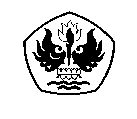 